Разработчик:преподаватель Государственного бюджетногопрофессионального образовательного учреждения «Тверской колледж им. П.А. Кайкова» Спиридонова Елена ГеннадьевнаБлочно - модульная технология обучения обществознанию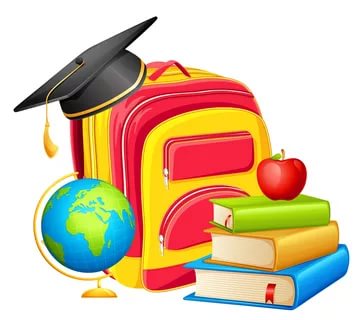 Тверь2018    Как и сама «технология», термин «модуль» (от лат. modulus — «маленькая мера») пришел в педагогику из техники, где он обозначает целостную конструкцию, применяемую к различным объектам и обеспечивающую их гибкость внутри единой системы.     Содержание предмета, понимаемое как совокупность знаний, ценностных ориентаций, опыта деятельности и творчества, представлено в законченных, самостоятельных единицах обучения (блоках, модулях, элементах), между которыми существует иерархическая взаимосвязь и распределение функций. Каждая единица обучения включает: цели обучения, учебный материал с указанием заданий, рекомендаций по выполнению этих заданий, систему контроля за их выполнением. С помощью этих единиц выстраивается индивидуальная образовательная траектория учащегося в соответствии с целями и задачами обучения и уровнем ее принятия учеником. Центральное место в системе «учитель — ученик» занимает учащийся, а учитель управляет его учением — мотивирует, организовывает, консультирует, координирует, контролирует. Каждый учащийся работает большую часть времени самостоятельно, таким образом, может определить уровень своих знаний, увидеть пробелы в знаниях и умениях. Для обществознания такая технология актуальна, так как учащиеся одной группы обладают разным общекультурным кругозором и социальным опытом.          Как любая технология, блочно-модульное обучение имеет и свои достоинства, и недостатки.         К достоинствам можно отнести рост мотивации учащихся, их самоорганизацию, индивидуализацию обучения, избавление от рутинности, здоровьесбрежение, а главное — развитие способности учащихся действовать самостоятельно (определять меру необходимой помощи), творчески и осознанно.         Недостатки в том, что учебный материал должен постоянно, а не ежегодно перерабатываться и обновляться; входной и выходной контроль более жесткий, осуществляется преподавателем, а текущий и промежуточный (на стыке учебных элементов) - мягкий, проходит в виде само- и взаимоконтроля обучающихся; уровень готовности обучающихся к выполнению самостоятельной учебной деятельности: не все наши ученики способны к самостоятельной работе.          Основным средством блочно-модульной технологии является сформированная на основе модулей модульная программа. Пример блочно-модульной программы изучения курса «Обществознание» для социально-гуманитарного и социально-экономического профиля в 10-ых классах, предлагающую объединение различных форм учебной работы в единый блок уроков по теме. Программа разработана исходя из 2-х часовой нагрузки в неделю.В каждом крупном блоке тем выделяется несколько модулей.1-й модуль (1–2 урока) – устное изложение учителем основных вопросов тем, раскрытие узловых понятий; при подаче домашнего задания обращается внимание на 1) теоретический материал; 2) опережающие задания; 3) изготовление карточек.2-й модуль (2–4 урока) – использование теоретического материала при выполнении типовых упражнений: самостоятельные и практические работы, где учащиеся под руководством учителя работают с различными источниками информации, прорабатывают материалы тем, обсуждают, дискутируют.3-й модуль (1–2 урока) – предварительный контроль знаний, повторение и обобщение материала темы (возможна работа с компьютером или индивидуальные карточки задания, тесты разного уровня и т.д.).4-й модуль (1–2 урока) – контроль знаний, учащимся предлагается контрольная или зачетная работы.       Как видим, данная технология имеет четкую структуру. Учебный материал направлен на решение интегрированной дидактической цели, обеспечивает системность деятельности учащихся при индивидуальной и групповой работе, при этом все учащиеся учебного процесса оперируют одинаковыми понятиями. Технология блочно-модульного обучения базируется на единстве принципов, системности, проблемности и модульности.        Таким образом, теоретическая значимость и новизна технологии состоит в том, что она рассматривается в комплексе: целевой компонент, принципы, способы проектирования содержания обучения, систем задач и упражнений, конструирование дидактических материалов и рейтинговая система контроля и оценки учебных достижений. №п/пНазвание блокаКоличество уроковВсего-78ч.1Социально-гуманитарные знания и профессиональная деятельность82Блок «Человек»123Блок «Общество»164Блок «Деятельность»145Блок «Познание»166Блок «Личность»12